Приложение №1: (заполнение отчёта)Приложение №2: (заполнение технологической карты)Соли азотной кислоты                                                         ИспользованиеПричина применения азотных удобрений в сельском         хозяйствеПриложение №3: (составление инструкции по ТБ)ИНСТРУКЦИЯ ПО ОХРАНЕ ТРУДА ПРИ РАБОТЕ С КИСЛОТАМИ.
1. ТРЕБОВАНИЯ БЕЗОПАСНОСТИ ПЕРЕД НАЧАЛОМ РАБОТЫ:

1.1. _____________________________________________________________________

1.2. _____________________________________________________________________

1.3. _____________________________________________________________________2. ТРЕБОВАНИЯ БЕЗОПАСНОСТИ ВО ВРЕМЯ РАБОТЫ:

2.1. Открывание сосудов с концентрированными кислотами,  приготовление растворов из них разрешается только в ______________ с включенной принудительной ___________.

2.2. При разбавлении крепких кислот следует  наливать____________________, а не наоборот.

2.3. При работе с кислотами, щелочами запрещается насасывать жидкость в пипетку __________. Для набора жидкости следует использовать ___________________. 3. ТРЕБОВАНИЯ БЕЗОПАСНОСТИ ПО ОКОНЧАНИЮ РАБОТЫ:

3.1. ____________________________________________________________________

3.2._____________________________________________________________________

3.3. ____________________________________________________________________Приложение №4: (составление описания рекламного ролика азотного удобрения)Основная идея (в конечном результате должен получиться покупаемый продукт).Актуальность (реклама  должна показать зрителю важность и необходимость применения этого товара в современном виде).Доступность целевой аудитории (как реклама, так и сам товар,  должна быть понятны всей аудитории, в том числе и не профессиональной).Эмоциональность (зрителю необходимо показать важность данного товара через использование ярких, красочных понятий и образов).Краткость (текст для рекламного ролика, как и сам ролик не должны быть длинными, иначе зритель их просто не досмотрит и не дослушает, а значит не поймёт, что за товар ему предлагают).Приложение №6Рейтинговая таблица За каждый правильный и соответствующий эталону ответ – 1 баллЗа каждый правильный, но не соответствующий эталону ответ – 0,5 баллаПриложение №7Таблица оценокНа каждом этапе ответов:Менее 50% правильных ответов – 250 – 60% - 3                     61 – 80% - 4                                   81 – 100% - 5Какие передовые технологии осваиваютЧто выпускает предприятиеПрофессии1 команда2 команда3 команда4 командаЗаполнение отчёта«Слабое звено»Ситуационная задача- лаборант- инженер-технолог-экологМаркетологИнженер по ТБЧлены командоценкиоценкиоценкиоценкиоценкиоценкиоценкиоценкиоценкиоценкиоценкиоценкиоценкиобщая оценкаЧлены командЗаполнение отчётаЗаполнение отчётаЗаполнение отчёта«Слабое звено»«Слабое звено»Ситуационная задачаСитуационная задачаСитуационная задачаСитуационная задачаСитуационная задачаСитуационная задачаСитуационная задачаСитуационная задачаобщая оценкаЧлены командсамооценкаОценка учителяОценка учителясамооценкаОценка учителялаборантлаборантинженер-технолог-экологинженер-технолог-экологмаркетологмаркетологИнженер по ТБИнженер по ТБобщая оценкаЧлены командсамооценкаОценка учителяОценка учителясамооценкаОценка учителясамооценкаОценка учителясамооценкаОценка учителясамооценкаОценка учителясамооценкаОценка учителяобщая оценка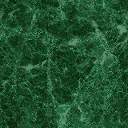 